ASIE ZÁPISY 7. C, 7. DMgr. Nela Macháčková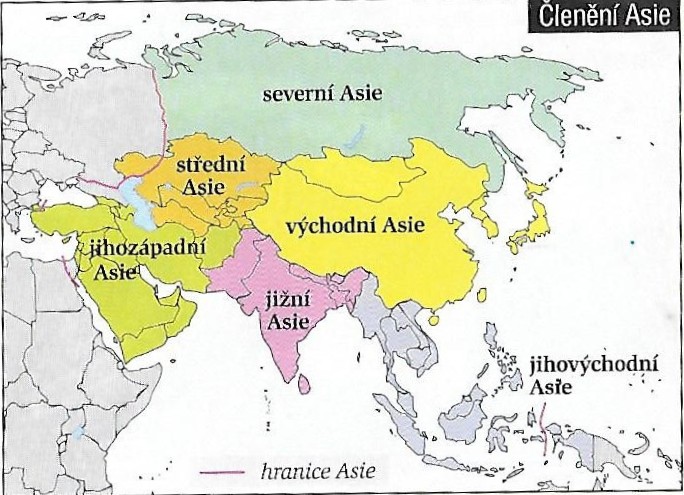 VÝCHODNÍ ASIEtvořena státy:ČínaMongolsko, Severní KoreaJižní KoreaJaponsko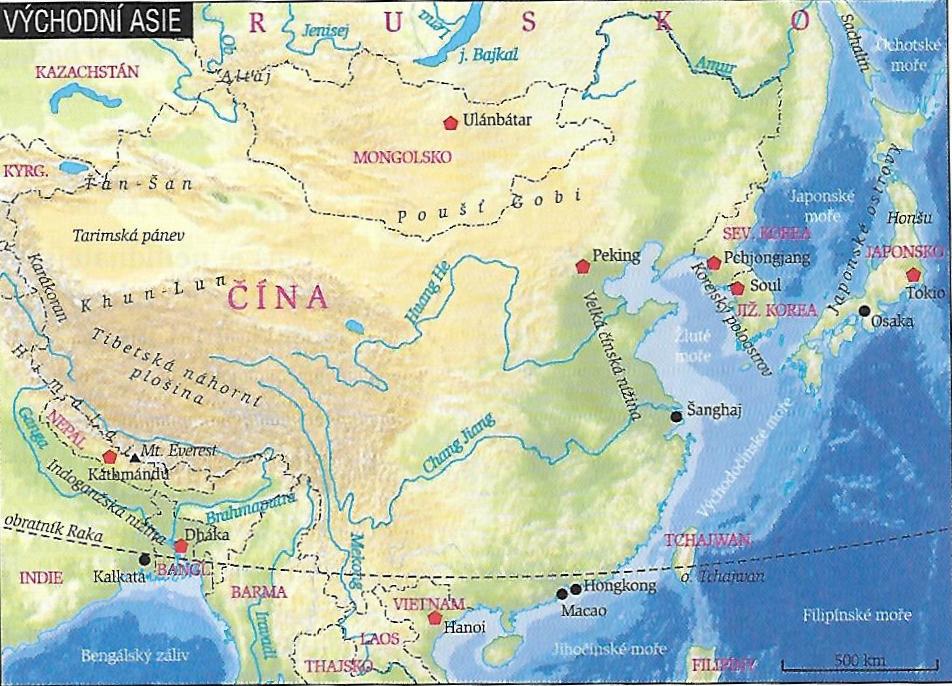 GEOGRAFIEpovrchpoušť GobiTibetská náhorní plošinaHimalájnejvyšší hora světa - Mt. EverestVelké čínská nížina vodstvoJang-c´-ťiang Žlutá řekaHOSPODÁŘSTVÍrůzná hospodářská úroveň státůJaponsko, Jižní Korea - nejvyspělejší státy oblastihornaté oblasti – pastevectvípovodí řek - zemědělství (Čína)rybolov (Japonsko, Korejský poloostrov)Mongolsko - step - pastviny, chov ovcí a koníČína - monzunové lesy - pěstování rýže, čajeJaponsko, Jižní Korea - zaměřeno na průmysl (strojírenství - auta, elektronika)